2-Е КЛАССЫ:Задание для 2 «А» классаЗадание для 2 «Б» классаЗадания для 2 «В» классаЗадания для 2 «Г» класса3-Е КЛАССЫ:Задания для 3 «А» классаЗадания для 3 «Б» классаЗадания для 3 «В» классаЗадания для 3 «Г» класса6-Е КЛАССЫ:Задание для 6 «А» классаЗадание для 6 «Б» классаЗадания для 6 «В» классаЗадания для 6 «Г» класса7-Е КЛАССЫ:Задание для 7 «А» классаЗадание для 7 «Б» классаЗадания для 7 «В» классаЗадания для 7 «Г» класса8-Е КЛАССЫ:Задание для 8 «А» классаЗадание для 8 «Б» классаЗадания для 8 «В» классаЗадания для 8 «Г» классаПредметЗаданиеРусский языкЗвонкие и глухие согласные звуки.с.16 учить согласные звуки в таблице, с.17 упр.25​МатематикаСложение вида 45+23с.4 №1, 2,3​МузыкаНародные праздникиУчить слова песни https://yandex.ru/video/preview/6229507939012924255Английский языкСемья. Личные местоимения.Упр.3, стр.67-68; повторять слова с “Aa”, “sh”, “ck”.Урок ТемаДомашние заданияРусский языкПроверка парных согласных.с.20 упр.31,32 (проверочные слова в  скобках), с.21  упр.33, учить правилаМатематикаВычитание вида 57-26.с.4 №1,2,3МузыкаНародные праздники.Слушать музыкуРазговор  о важномРождество. Светлый праздник рождества.Нарисовать  иллюстрациюАнглийский языкСемья. Личные местоимения.Упр.3, стр.67-68; повторять слова с “Aa”, “sh”, “ck”.Урок ТемаДомашние заданияРусский языкОбразование слов при помощи приставок.Правило на стр.155-156, упр. 1 на стр.156МатематикаПростые задачи на умножение и делениеВывод на стр.121 и №22Литературное чтениеПроверь себя.Задания на стр.171ИзоЗимний пейзажНарисовать рисунок  на тему: «Зима»Урок ТемаДомашние заданияРусский языкКак сочетаются слова.С 16 правило,с 17 упр 4МатематикаУмножение числа 5 и 
деление  на 5. Пятая часть числа. Таблица, с 8 №21Литературное чтениеК.Ушинский «Лиса Патрикеевна»С 11-12, вопросы Урок Домашние заданияМатематика Закрепление пройденного материала Окружающий мир Огонь, вода и газРусский язык Части речиУрок ТемаДомашние заданияЛитератураПоговорим о самом главномСтр.23, прочитать, выполнить заданиеМатематикаЗакрепление изученного материалаСтр.110, выполнить в тетрадиРусский языкПравописание слов с разделительным ъстр.134, правило, стр.137, упр.272Урок Домашние заданияРусский языкВыполнить задания от учителя на повторение на учи.руМатематика Выполнить на учи.ру задания от учителя.Повторить таблицу умножения и деленияОкружающий мирВыполнить задание от учителя на учи.руМузыкаПовторить песни о зиме.Занимательная математика.Подготовить 1-2 ребуса по математике.Урок ТемаДомашние заданияАнглийский языкВведение новой лексики. Буквосочетания ai/ay и oi/oy,Упр.6, стр.68; упр.4, стр.65 - повторять слова Русский язык«Имя существительное»стр.155 упр.1,2Математика«Числовые равенства и неравенства»стр.4 № 1,2,3ПредметТемаЗаданиеАнгл. языкУпр. 4А стр. 116- хорошее чтение новых словУпр. 4В стр. 116-117-перевод словосочетаний и предложений с новыми словамиРусский языкМорфологический  разбор имени прилагательного.П.61 прочитать, ознакомиться с порядком выполнения морфологического разбора имени прилагательного, повторить п.57-60;выполнить морфологический разбор 3-х  прилагательных(на выбор).ЛитератураЛ.Н.Толстой "Детство".Общее настроение внутренней неустроенности и беспокойства главного героя повести.Читать отрывок Л.Н.Толстого "Бедные люди"(учебник).Музыка Музыка Д.Б.Кабалевского к драматическому спектаклю "Ромео и Джульетта"Записать в тетрадь музыкальное понятие -сюита.ГеографияЧасти Мирового океана. Свойства вод океана.Параграф 24 прочитать, стр. 108 задания №1-2МатематикаРациональные числа.Стр. 106, п.3.6  повторить законы арифметических действий, решить на стр.107 №549Урок ТемаДомашние заданияАнгл. языкУпр. 4А стр. 116- хорошее чтение новых словУпр. 4В стр. 116-117-перевод словосочетаний и предложений с новыми словамиГеографияЧасти Мирового океана. Свойства вод океана.Параграф 24 прочитать, стр. 108 задания №1-2Русский языкМорфологический  разбор имени прилагательного.П.61 прочитать, ознакомиться с порядком выполнения морфологического разбора имени прилагательного, повторить п.57-60;выполнить морфологический разбор 3-х  прилагательных(на выбор).ЛитератураЛ.Н.Толстой "Детство".Общее настроение внутренней неустроенности и беспокойства главного героя повести.Читать отрывок Л.Н.Толстого "Бедные люди"(учебник).Музыка Музыка Д.Б.Кабалевского к драматическому спектаклю "Ромео и Джульетта"Записать в тетрадь музыкальное понятие -сюита.МатематикаПосмотреть видео-урок: https://www.youtube.com/watch?v=_L22RYgNdMY и выполнить задание: №548 (б, г, е) и №549 (б, г, е).Урок ТемаДомашние заданияАнгл. языкРождество в Британии.​с.116, упр.4А-списать и выучить лексику; с.116, упр.4В-прочитать.Русский языкМорфологический  разбор имени прилагательного.П.61 прочитать, ознакомиться с порядком выполнения морфологического разбора имени прилагательного, повторить п.57-60;выполнить морфологический разбор 3-х  прилагательных(на выбор).ЛитератураЛ.Н.Толстой "Детство".Общее настроение внутренней неустроенности и беспокойства главного героя повести.Читать отрывок Л.Н.Толстого "Бедные люди"(учебник).Музыка Музыка Д.Б.Кабалевского к драматическому спектаклю "Ромео и Джульетта"Записать в тетрадь музыкальное понятие -сюита.ГеографияЧасти Мирового океана. Свойства вод океана.Параграф 24 прочитать, стр. 108 задания №1-2МатематикаПосмотреть видео-урок: https://www.youtube.com/watch?v=_L22RYgNdMY и выполнить задание: №548 (б, г, е) и №549 (б, г, е).Урок ТемаДомашние заданияАнгл.языкРождество в Британии.​с.116, упр.4А-списать и выучить лексику; с.116, упр.4В-прочитать.Музыка Музыка Д.Б.Кабалевского к драматическому спектаклю "Ромео и Джульетта"Записать в тетрадь музыкальное понятие -сюита.ГеографияЧасти Мирового океана. Свойства вод океана.Параграф 24 прочитать, стр. 108 задания №1-2МатематикаПосмотреть видео-урок: https://www.youtube.com/watch?v=_L22RYgNdMY и выполнить задание: №548 (б, г, е) и №549 (б, г, е).ПредметТемаЗаданиеАлгебраРешить задания по учебнику номера 466, 535Русский языкБуквы О-Е после шипящих на конце наречий. Д/З : Упр.265, п.42Англ.язык (Кузнецова О.В.)«Флора и фауна Австралии»1 с.108 №42 с.111 №8Домашнее задание: с.109-110№6 (прочитать и перевести)Физ.культураТехника перемещения в волейболеАнгл.язык (Елена Борисовна)Упр. 8 стр. 111 (письменно)- вставить предлоги. Правила находятся в упр. 4АВ стр. 108Упр. 6 А стр. 109-110- прочитать текст вслухТехнология (девочки)П12 .1 ,12.2,  12.3ФизикаСилы в природе.Решить задачи 1 и 2 под буквой б.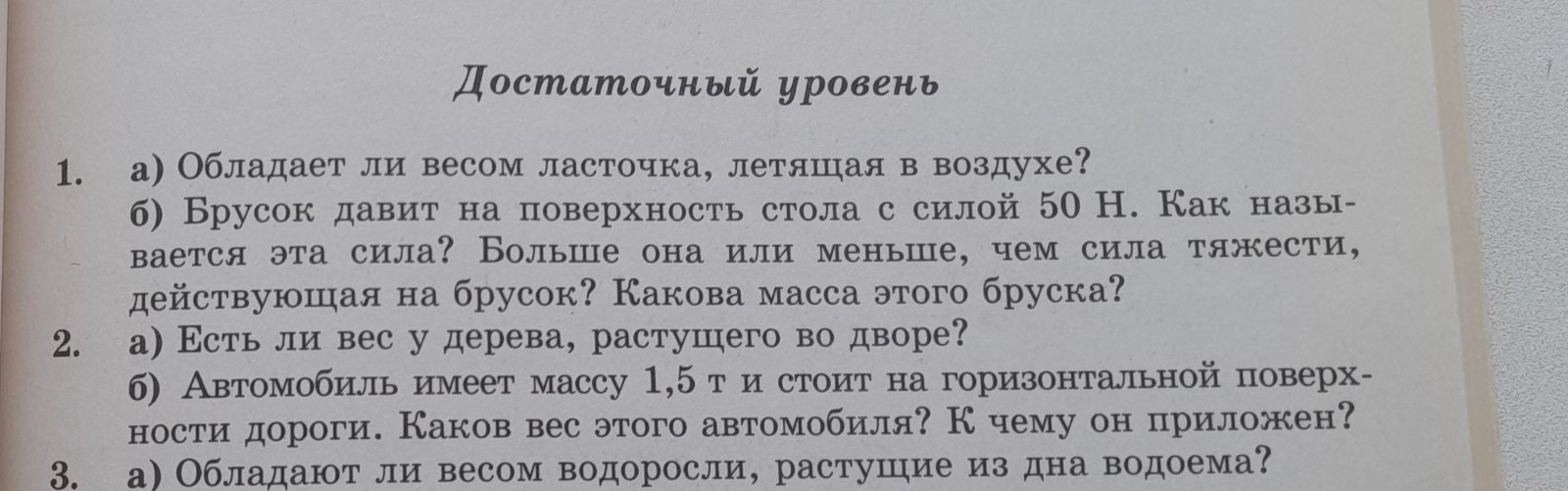 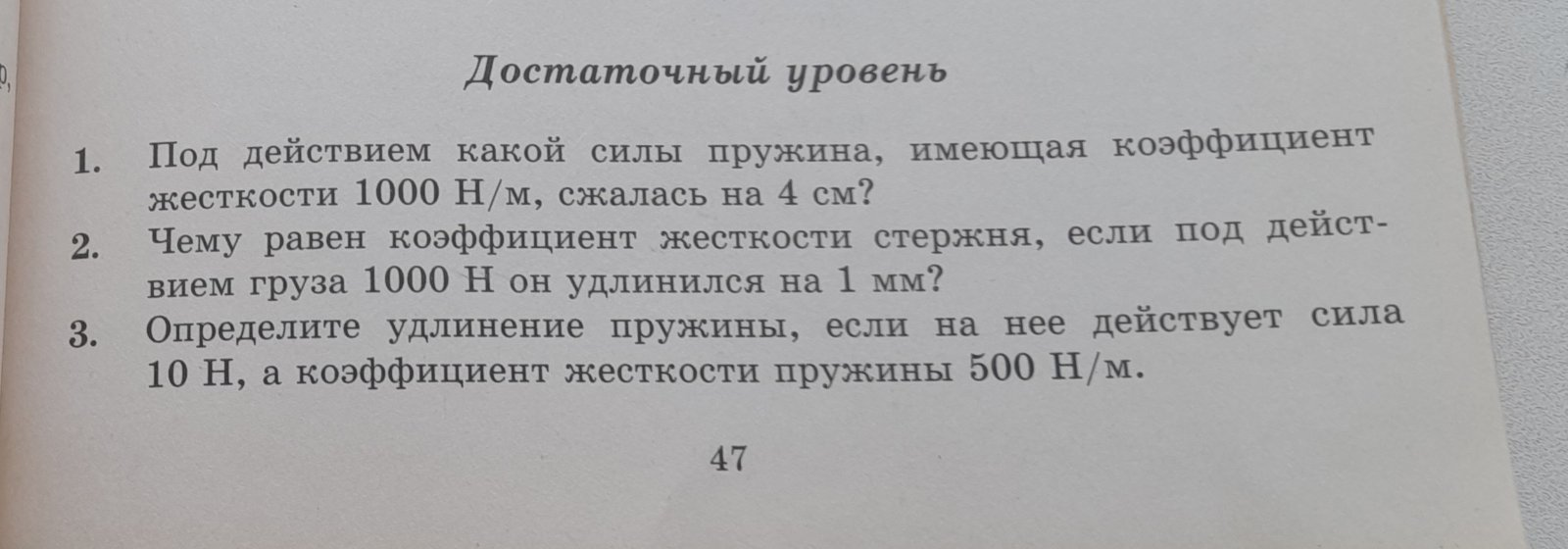 Эти все задачи решаем.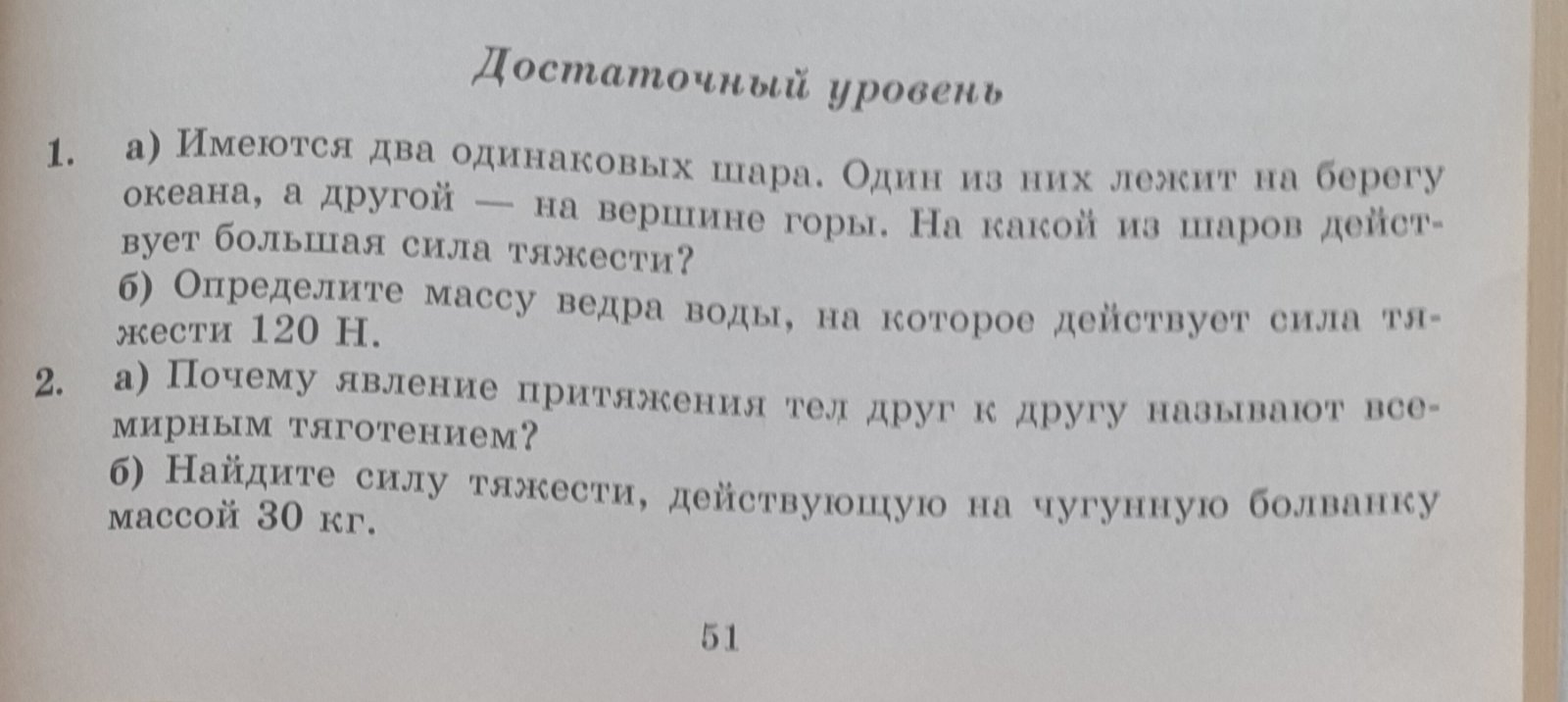 Решить задачи 1 и 2 под буквой б.Урок ТемаДомашние заданияРусский языкСлитное и раздельное написание приставок в наречиях, образованных от существительных и количественных числительныхПосмотреть видеоурок  https://www.youtube.com/watch?v=ZAq4khJOpm8  Сделать записи в справочникеВыполнить задания от учителя на УЧИ.РУАлгебраРешить задания по учебнику номера 466, 535Англ.язык (Кузнецова О.В.)«Флора и фауна Австралии»1 с.108 №42 с.111 №8Домашнее задание: с.109-110№6 (прочитать и перевести)Англ.язык (Смирнова Е.А.)NOTA BENEСТР 106  ВНИМАТЕЛЬНО ПРОЧИТАТЬВЫПОЛНИТЬ   УПР 2А,В СТР 106-107УПР 10 СТР 106Физ.культураТехника перемещения в волейболеТехнология (девочки)П12.1,12.2,12.3ФизикаСилы в природе.Решить задачи 1 и 2 под буквой б.Эти все задачи решаем.Решить задачи 1 и 2 под буквой б.Урок ТемаДомашние заданияАнгл.язык (Елена Борисовна)Упр. 8 стр. 111 (письменно)- вставить предлоги. Правила находятся в упр. 4АВ стр. 108Упр. 6 А стр. 109-110- прочитать текст вслухФиз.культураТехника перемещения в волейболеАнгл.язык (Кузнецова О.В.)«Флора и фауна Австралии»1 с.108 №42 с.111 №8Домашнее задание: с.109-110№6 (прочитать и перевести)ФизикаСилы в природе.Решить задачи 1 и 2 под буквой б.Эти все задачи решаем.Решить задачи 1 и 2 под буквой б.ИЗОГород сквозь времена и страны. Образы материального культуры прошлого.Нарисовать архитектурный стиль-классицизмАлгебраЗадание от учителя на учи ру.Урок ТемаДомашние заданияАнгл.язык (Елена Борисовна)Упр. 8 стр. 111 (письменно)- вставить предлоги. Правила находятся в упр. 4АВ стр. 108Упр. 6 А стр. 109-110- прочитать текст вслухФиз.культураТехника перемещения в волейболеАнгл.язык (Кузнецова О.В.)«Флора и фауна Австралии»1 с.108 №42 с.111 №8Домашнее задание: с.109-110№6 (прочитать и перевести)ФизикаСилы в природе.Решить задачи 1 и 2 под буквой б.Эти все задачи решаемРешить задачи 1 и 2 под буквой б.ИЗОГород сквозь времена и страны. Образы материального культуры прошлого.Нарисовать архитектурный стиль-классицизмАлгебраЗадание от учителя на учи ру.ПредметТемаЗаданиеАлгебраКвадратные корни. Решить задание на повторение.Стр.110--№463, №464 (а), №465ХимияП.19, стр. 81-82, выписать в тетрадь определения и формулы с указанием всех величин, упр. 3 и 6(а, б, г, д) на стр. 83Англ.языкПовторить изученный материал раздела №3Англ.язык (Моор И.В.)Ваше любимое место путешествии: с.87, упр.2БиологияИспользуя параграфы 17-19 составить кроссворд. Подготовиться к контрольной работе по теме «Кровеносная и лимфатическая система».ОБЖОбеспечение радиационной безопасности человека.Выписать термины: Радиация. Радиационная авария. Нормы радиационной безопасности. АЭС. Задания отправлять на почту электронную mikhalko-07@mail.ruРусский язык Понятие об осложненном предложенииП.39, №222.Урок ТемаДомашние заданияАлгебраКвадратные корни. Решить задание на повторение.Стр.110--№463, №464 (а), №465ХимияП.19, стр. 81-82, выписать в тетрадь определения и формулы с указанием всех величин, упр. 3 и 6(а, б, г, д) на стр. 83БиологияИспользуя параграфы 17-19 составить кроссворд. Подготовиться к контрольной работе по теме «Кровеносная и лимфатическая система».Англ.язык (Моор И.В.)Ваше любимое место путешествии: с.87, упр.2Англ.языкПовторить изученный материал раздела №3ОБЖОбеспечение радиационной безопасности человека.Выписать термины: Радиация. Радиационная авария. Нормы радиационной безопасности. АЭС. Задания отправлять на почту электронную mikhalko-07@mail.ruРусский язык Понятие об осложненном предложенииП.39, №222.Урок ТемаДомашние заданияАлгебраКвадратные корни. Решить задание на повторение.Стр.110--№463, №464 (а), №465Биология, 8 классИспользуя параграфы 17-19 составить кроссворд. Подготовиться к контрольной работе по теме «Кровеносная и лимфатическая система».ХимияП.19, стр. 81-82, выписать в тетрадь определения и формулы с указанием всех величин, упр. 3 и 6(а, б, г, д) на стр. 83ОБЖОбеспечение радиационной безопасности человека.Выписать термины: Радиация. Радиационная авария. Нормы радиационной безопасности. АЭС. Задания отправлять на почту электронную mikhalko-07@mail.ruАнгл.языкПовторить изученный материал раздела №3Англ.язык (Моор И.В.)Ваше любимое место путешествии: с.87, упр.2Русский язык Понятие об осложненном предложенииП.39, №222.Урок ТемаДомашние заданияАлгебраКвадратные корни. Решить задание на повторение.Стр.110--№463, №464 (а), №465Биология, 8 классИспользуя параграфы 17-19 составить кроссворд. Подготовиться к контрольной работе по теме «Кровеносная и лимфатическая система».Русский язык Понятие об осложненном предложенииП.39, №222.ХимияП.19, стр. 81-82, выписать в тетрадь определения и формулы с указанием всех величин, упр. 3 и 6(а, б, г, д) на стр. 83Англ.языкПовторить изученный материал раздела №3Англ.язык (Моор И.В.)Ваше любимое место путешествии: с.87, упр.2ОБЖОбеспечение радиационной безопасности человека.Выписать термины: Радиация. Радиационная авария. Нормы радиационной безопасности. АЭС. Задания отправлять на почту электронную mikhalko-07@mail.ru